Kulüp/Topluluk Adı:          					…/…/202…Topluluk ve Kulüp Başkanı				                             Topluluk ve Kulüp DanışmanıAdı Soyadı/İmza							 Adı Soyadı/İmza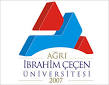 T.C.AĞRI İBRAHİM ÇEÇEN ÜNİVERSİTESİSağlık Kültür Ve Spor Daire BaşkanlığıFaaliyet Planı Bildirim Formu(Yılsonu Doldurularak Teslim Edilecek)T.C.AĞRI İBRAHİM ÇEÇEN ÜNİVERSİTESİSağlık Kültür Ve Spor Daire BaşkanlığıFaaliyet Planı Bildirim Formu(Yılsonu Doldurularak Teslim Edilecek)NOFAALİYET TÜRÜKONUSU/İÇERİĞİTARİHİYERLEŞKESİ12345678910